CiênciasNa próxima aula faremos três experiências. Para que você possa se organizar, segue a lista de materiais necessários, porém é necessário a presença de um adulto nesta atividade. Caso não seja possível a presença e o auxílio de um adulto, não tem problema! Basta chegar no horário, prestar atenção e participar das atividades!Experiência 1, materiais:Castanha do Pará inteiraFaca com pontaFósforoExperiência 2, materiais: ½ tablete de manteiga;Papel toalha;Fósforo.Experiência 3, materiais:Laranja;Faca com ponta;Tesoura;Óleo.Para experiência 3 é preciso preparar a laranja hoje. Assista o vídeo somente até o momento de preparação da fruta, mas não siga adiante, caso contrário você iniciará a próxima aula ciente dos efeitos da experiência. 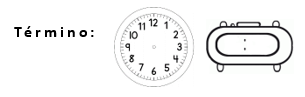 